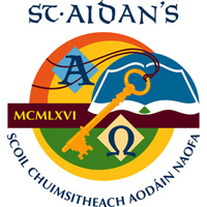 School Self Evaluation And Improvement Plan2022 - 2024 ReportWhat we are doing well:Our students gained very good results in their State ExamsTeachers are well prepared, actively engage with CPD and in-house subject planningStudents with special educational needs performed wellThe SEN Team have developed an excellent co-ordinated approach for providing support to studentsWe have excellent policies and procedures in place to support our studentsWhat we could do better:Surveying staff, students and parentsDiscussionsObservationsIn 2022 / 23, the Strategic Planning process identified 6 priority areas. Each area had a staff team working specifically on an area. An external facilitator, did a facilitation with staff on “Workshop Meetings”  and moving forward with the Strategic Planning Process. Each team analysed the survey results from previous year and reviewed what the school was doing well in their area  and what needed to be improved on. From this work they identified a specific Action Plan and targets.As part of our Strategic Plan 2022-2025, we have identified the following priority areas:Teaching And LearningAttendanceInfrastructureStudent ParticipationWell-BeingSchool PromotionWhat can parents do to help?Encourage your child  to read / set a time aside for readingJoin the Library / family reading time / discuss books / readEnsure your child has a book, magazine with them in their bag so they can read when we give reading timeMake sure your child is in school every day, all day – absences impact on how well a student performs in their State examsCheck that students are doing their homework i.e. writing it in journal and checking their work once completed. Discuss with them what they have learnt, thus improved their oral skillsLet us know if you are concerned about their performance or well-being so that we can support them whilst here in schoolMeanwhile the staff continued to focus on:Addressing gaps in learning due to Covid 19, assessmentWell-Being addressing mental health issues / providing time for students to talk, workshops to address resilience, body image etc, extra counsellor in place Addressing student behaviour issues in relation to re-establishing / maintaining school routines.Here is some information about how we are carrying out our work and about what the Department of Education and Skills requires us to do.School time and holidaysThe Department requires all post-primary schools to have 167 school days each year, and a 28-hour school week. This year we had 167 school days, from 27/08/2021 to 29/06/2022.  Our school week is 28 hours.The Department sets out a standardised school year and school holidays.This year we took all our school holidays within the permitted time.	YES / NOThe Department sets out arrangements for parent/teacher meetings and staff meetings. This year we had all on-line parent/teacher meetings for every Year, but staff meetings, all in line with the Department’s regulations were held.	YES / NOLooking after the children in our schoolThe Department requires schools to follow the Child Protection Procedures it has set down. Our board of management has agreed in writing to do this.			YES / NOAll teachers know about the Procedures and we have told all parents about them and how we follow them.				YES / NOOur Designated Liaison Person (DLP) is 	The Principal Ms Angela Flanaganand our Deputy DLP is 		 	The Deputy Principal Mr Niall Mc GeeEnrolment and attendanceThe Department requires schools to have and publish an admissions policy, to record and report attendance accurately, and to encourage high attendance and participation.We have an admissions policy and it is published.				YES / NOWe reviewed (and updated) our admissions policy on: 			September 2022We keep accurate attendance records and report them as required.	YES / NOWe encourage high attendance in the following ways:Taking of Roll Call / text message home for absent student, book rental, school meals, Book Grants, Tutor/Registration.This is how you can help: Keep your child in school all day, every day from day one!Encourage students too be in school all day every day. Make appointments outside of school time including Friday afternoons./’Positive behaviour for a happy schoolThe Department requires schools to have a code of behaviour, and asks us to consult parents and students about it. We do this.					YES / NOOur code of behaviour describes and supports positive behaviour.		YES / NOWe have a very clear and high-profile anti-bullying policy in our school.	YES / NOPriority Area2022 – 2023 Targets2023 / 2024 TargetsTeaching And LearningAll subjects will assess students at end of topic / chapterSelf-assessment template to be included on assessments from March 2023DEAR – Drop Everything And Read to take place at registration and during non-exam subjectsPeer mentoring to be continued and encouraged  Common I.T. plan  for 1st Years including the introduction of the Digital Champion Initiative in September 2024More consistent whole school approach to assessment, i.e. end of topic/chapter assessments Common IT plan for all 1st years re: Microsoft applicationsParent workshopOngoing staff trainingAttendanceAttendance officer appointed to monitor attendance. If student absent 8 days will be highlightedIf absent 10 days – parents to meet in schoolIf absent more than 20 days – reported to NEWBStudent’s progress will be tracked and those underperforming will be met and goals to improve set.Accurate roll call every class on e –portalDraw up templates for letters home in relation to poor attendance  ( letters attached and in this 2023-2024 folder)Complete and return Tusla Attendance strategy reportSystem in place  with attendance officer for dealing with absenteeism  and communicating same.InfrastructureApplications made to DES for Canteen / P.E. Hall / ClassroomsParking / Traffic Management at opening / closing times reviewedNew School SignageTraffic management around the school. Signage to be erected in the grass area to keep traffic moving and not parking inside the front gate which can be a hazard to the school community. Wording to be decided upon. Examples: “Keep moving to student door”, “Student drop-ofSpontaneous Fire drill. A fire drill to be carried out at a spontaneous time, not in class time, at a time when staff and students are  not in class time. Frank to oversee thisPursue plans for large school signGet a yellow box inside the main entrance to prevent traffic stopping in gatewayStudent ParticipationReflection by students on assessments for testsTests to be signed by Parents from September 2023Students to be surveyed on a guaranteed exam question from September 2023Reintroducing exit cards from now until Halloween Survey staff on pros/cons after Halloween Implement student poll on a guaranteed question in exam WellbeingRequired timetabled 400 hours in placeCo-ordinator appointedPolicy / Procedures in place / reviewed – SPHE, RSE, CSPE, PE, SyllabiOther areas of learning programme planned for each year groupHealthy eating focus on food preparation / food choices / sugar content / outcomes of poor diets / no fizzy drinksSurvey a cohort of Parents, Students and StaffGuests speaker: Nutritionist / DieticianPoster Displays: Food labelling /Sugar content Highlighting Healthy Eating WeekSchool PromotionImprove engagement with Social MediaMake newsletter more visualWebsite – to be improvedContinue with Social Media PostageImprove physical and digital signage for schoolUpdate incoming student prospectusConsistent update for digital screens in schoolSustainabilityEncourage staff and students to turn off lights and projectors when leaving their rooms.To ensure all rooms contain a general waste bin and a recycling bin and both are labelled accordingly. Also making Tyre Bins for outside school Looking into a method of collecting and using rainwater, making a bug hotel and a bee box